		Gardenrose Primary School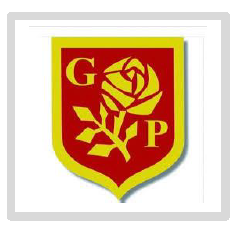 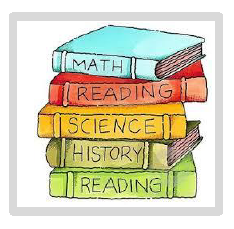 Home Learning GridWeek Beginning 11th January 2021